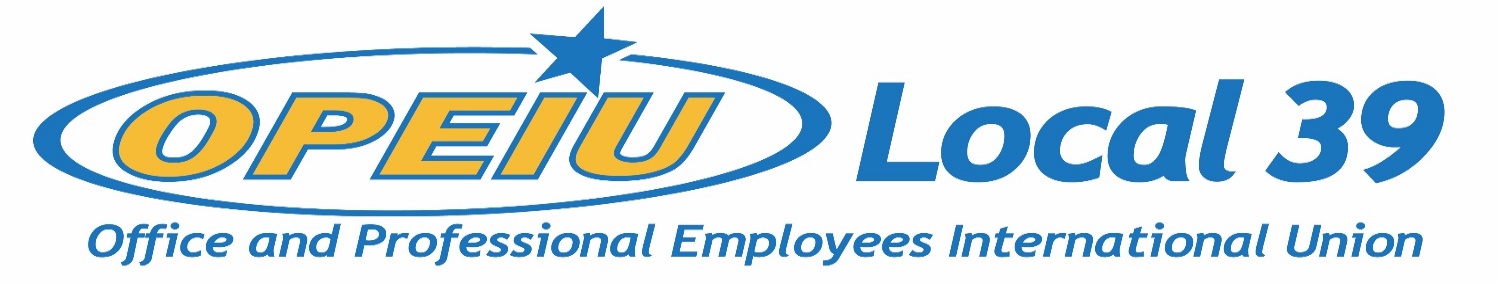 Membership UpdateFebruary 17, 2021Overall Membership Numbers by Year (as of 12/31)Membership by Unit (as of February 5, 2021)Year# of Members2015796201676820177022018750 (merger w/L95)20197212020650UnitMembersNon-Dues Paying EE’s Aspirus Riverview Hospital195CUNA Mutual Group42941CUNA Inc.2323Madison, Gas & Electric851Domtar Paper120IBEW Local 1410IBEW Local 95320IBEW Local 96510Iron Workers Local 38310NCSRCC80NCSRCC Training Fund40NECA-IBEW21OPEIU Local 3930Operating Engineers Local 13940South Central Federation of Labor10Sheet Metal Workers Local 56510Solarus176Verso Paper40WEEBF70